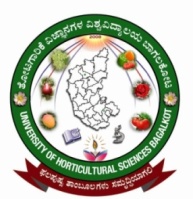 Part – A Question paper (2 pages): Answer within 30 min. All answers should be written only in OMR Sheet.                                Total Marks : 20Write the Correct Part-A Question paper Set Code in OMR sheet. Please return the OMR sheet after 30 min of start of examination to the invigilator. Q.I. Select the most correct answer A/B/C/D for the following questions. 20 x 0.5 mark = 10 MarksPanama wilt is caused by (A)Fungi		(B)Virus		(C)Bacteria	(D)NematodeAnthracnose of oil palm is caused by (A)Fungi		(B)Virus 		(C)Bacteria	(D)NematodeRust of coffee is caused by (A)Fungi		(B)Virus 		(C)Bacteria	(D)NematodePseudostem splitting is a symptom in (A)Anthracnose 	(B)Moko wilt		(C)Fusarium wilt	(D)NematodeGrey blight of tea is caused by Fusarium sp.	(B)Pestolatia sp.	(C)Colletotrichum sp.   (D)Bacillus sp. 6. Powdery mildew disease of neem is caused by (A)   Oidium azadiractae 		(B)  Erysiphae azadiractae				(C)   Uncinula azadiractaeD.   	(D) Oidium heaveae7. Leaf spot of senna is caused by (A)  Alternaria solani			(B) Helminthosporium sp(C)  Fusarium sp 			(D)  Alternaria alternata 8. Phyllody of hemp is caused by (A) Viroid	(B) Phytoplasma		(C)Virus	(D)  Bacteria9. Rust of mint is caused by (A) Puccinia triformis   (B) Melampsora sp	(C) Uromyces sp (D)Puccinia menthae10. .....................is used to treat the seeds of Opium to  manage the downey mildew(A) Metalaxyl	(B)Tricyclazole	(C)Tebuconazole	(D)Difenconazole11. Leaf blight of citronella caused by(A)Alternaria alternate	(B) Curvularia andropoganis(C)  Pythium sp.		(D)Phytophthora sp.12. Anaebe roga of arecanut is caused by(A) Phytophthora meadii  	(B)Thielaviopsis paradoxa 	(C) Ganoderma lucidum 	(D) Phytoplasma13. Inflorescence die back of arecanut is caused by          (A)Phytophthora arecae             (B) Colletotrichum gloeosporioides            (C)  Ganoderma lucidum              (D) Thielaviopsis paradoxa14. Stem bleeding of coconut is sever during             (A) Kharif               (B)Rabi                (C) Summer       (D) all of the these	    15. Black spot of ber is caused by	             (A)Alternaria chartarum           (B)Cercospora sp.                     (C) Colletotrichum gloeosporioides  (D) Isariopsis indica var. zizyphi16. Diseases which interferes with the conduction of water in plants        (A)  Wilts         (B) Rots           (C) Leaf spots          (D) Damping offCitrus greening known to be caused by        (A)Bacteria	(B) Virus		(C) Nematode		(D)  Fungi18. Preventive spray with wettable sulphur is recommended for the management of(A) Sigatoka disease of banana	(B)Anthracnose of mango(C) Downy mildew of grapes	(D)Powdery mildew of mangoWhich of the following disease is transmitted by nematodes in grapes(A)Grape anthracnose	(B)Grape fan leaf disease(C) Grape downy mildew	(D)Grape powdery mildewFusarium wilt of guava is serious in(A)Acidic soil  	(B)Saline soils	(C)Alkaline soils	(D)Sodic soilsQ.II. Enter TRUE (T) /FLASE (F) for the following statements in OMR sheet 0.5 mark = 05 MarksYellowing is and upward drooping of hemp plants is due to leaf spot disease Rhizome rot of costus is caused by Pythium spirosumDatura mosaic virus is transmitted by insectsWilt of mint is caused by  Verticillium albo atrum Powdery mildews are sever during cool and dry weather Grape fan leaf disease can be managed by nematicides Peach leaf curl is caused by Taphrina deformans The varieties Ruby, Bhagwa (Kesar) are susceptible to bacterial blight of pomegranate The citrus exocortis viroid is transmitted by sap inoculation The pineapple wilt disease is caused by bacterium Q.III. Match column A with column B for correct answer.  10 x 0.5 mark = 05 MarksEND OF PART – A QUESTION PAPER                                                 march 12, 2021Student’s Signature…………………………….. Invigilator’s signature……………………Q.NoColumn AColumn B31Banana streak virus                JACurvulari andropoganis32Oxycarboxin                        KBElsinoe ampellina33Leaf spot of oil palm                    GCCorticium salmonicolor34Pink disease of coffee          C /HDApple scab35Blister blight of tea           IEVitavax36Leaf blight of Citronella       AFCarbendzim37Grape anthracnose            BGPestalotiopsispalmarum38Pink disease of cashew       H / CHCorticiumsalmonicolor39Dodine fungicide           DIExobasidium vexanas40Carboxin            EJBadna virusKPlantavax